Что такое ОНР? 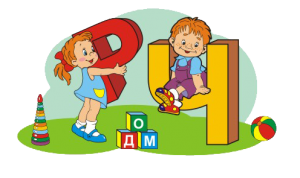 Общее недоразвитие речи (сокращенно, ОНР) — это речевые расстройства, при которых у детей с нормальным уровнем слуха и интеллекта наблюдается нарушение формирования всех компонентов речевой системы: фонетики, лексики и грамматики. Для речи таких детей характерны следующие признаки:-  более позднее начало речи (первые слова появляются в 3-4, а иногда и в 5 лет);-  экспрессивная речь отстает от импрессивной (ребенок понимает обращенную к нему речь, но сам не может озвучить свои мысли);-  дети неправильно согласуют различные части речи между собой, не используют в речи предлоги, затрудняются в словообразовании;-  у детей с ОНР нарушено произношение нескольких или всех групп звуков;-  речь детей с общим недоразвитием речи малопонятна.     Выделяют четыре уровня ОНР Первый уровень речевого развития характеризуется почти полным отсутствием словесных средств общения или весьма ограниченным их развитием. У детей находящихся на первом уровне речевого развития, активный словарь состоит из небольшого количества нечётко произносимых обиходных слов, звукоподражаний и звуковых комплексов. Дети пользуются жестами и мимикой.  Речь ребёнка понятна лишь в конкретной ситуации. Второй уровень речевого развитияу детей появляется фразовая речь. Словарь более разнообразный. В спонтанной речи детей отмечаются уже различные лексико-грамматические разряды слов: существительные, глаголы, прилагательные, наречия, местоимения, некоторые предлоги и союзы. Дети могут ответить на вопросы по картинке, связанные с семьёй, знакомыми явлениями окружающего мира, но они не знают многих слов, обозначающих животных и их детёнышей, части тела, одежду, мебель, профессии и т.д.Характерным остаётся ярко выраженный аграмматизм. Понимание обращённой речи остаётся неполным, так как многие грамматические формы различаются детьми недостаточно.Третий уровень речевого развитияхарактеризуется появлением развёрнутой обиходной речи без грубых лексико-грамматических и фонетических отклонений. На этом фоне наблюдается неточное знание и употребление многих слов и недостаточно полная сформированность ряда грамматических форм и категорий языка. В активном словаре преобладают существительные и глаголы, недостаточно слов обозначающих качества, признаки, действия, состояния предметов, страдает словообразование, затруднён подбор однокоренных слов. Четвертый  уровень речевого развития наблюдается отсутствие нарушений звукопроизношения, но при этом дети имеют невнятную дикцию, часто путают местами слоги и звуки. Не первый взгляд эти недостатки кажутся несущественными, но в итоге затрудняют у ребенка процесс обучения чтению и письму.Причины общего недоразвития речи. Среди причин общего недоразвития речи выделяют разнообразные факторы как биологического, так и социального характера. К биологическим факторам относят: инфекции или интоксикации матери во время беременности, несовместимость крови матери и плода по резус - фактору или групповой принадлежности, поражение плода во время беременности (вызванное инфекцией, интоксикацией, кислородным голоданием), послеродовые  заболевания ЦНС и травмы мозга в первые годы жизни ребёнка. Вместе с тем ОНР может быть обусловлено неблагоприятными условиями воспитания и обучения, может быть связано с недостаточным общением со взрослыми  в  периоды активного развития речи. Во многих случаях ОНР является следствием комплексного воздействия различных факторов, например, наследственной предрасположенности, органической недостаточности ЦНС (иногда легко выраженной), неблагоприятного социального окружения.Коррекция речи у детей  с ОНР. Общее недоразвитие речи относится к тяжелым нарушениям речи. И исправить это нарушение самостоятельно невозможно. Для таких детей создаются специальные логопедические группы, в которые дети зачисляются.  Коррекционная работа   проводится комплексно. В зависимости от периода обучения, учитель-логопед ежедневно проводит групповые или подгрупповые занятия по формированию лексико-грамматического строя, формированию звукопроизношения и подготовке к обучению грамоте, а также по развитию связной речи. Три раза в неделю с каждым ребенком проводятся индивидуальные занятия по коррекции звукопроизношения.   В вечернее время воспитатели проводят коррекционную работу по заданию логопеда, с целью закрепления новых знаний, умений, навыков.       Один раз в неделю учитель-логопед  задает домашнее задание для повторения пройденного материала.     Такая структура коррекционной работы позволяет максимально исправить речевое нарушение  и сформировать  полноценную гармоничную личность.Учитель – логопед: Сергеичева Ю.В.